桃園市桃園區建德國小105學年度第1學期四年級 自然與生活科技領域 期末定期評量試卷四年(      )班(      )號 姓名：(           )        是非題30%(每題2分)(   )選擇使用能源的種類時，能源的價格不應該是唯一的考量。(   )只要裝上變速器，腳踏車也可以騎上快車道。(   )郵輪和風帆使用的動力來源都是風力。(   )在臺灣我們可以搭乘高鐵來進行環島旅行。(   )利用電池並聯所形成的通路，燈泡亮度不變，但電力可以比較持久。 (   )電池內的有毒物質對人體有害，所以不可以隨意拆開，避免發生危險。(   )為了讓小燈泡更亮，我們可以加長電線。(   )在燈泡已發亮的通路中，如果將電池的正、負極方向對調，燈泡仍然會發亮。(   )想要從臺灣到日本看熊本熊，可以考慮搭飛機或郵輪前往。(   )只要利用電池、電線和小馬達，我們也可以自製會動的玩具。(   )電線的外面是銅線，主要目的是為了導電形成通路。(   )飛機除了用來載人也有負載貨物的功能。(   )為了環保，乾電池和鈕扣型電池用到沒電時，可以充電後再使用。(   )新舊電池一起使用，可以延長電池的壽命。  (   )幫手電筒安裝新電池時，要注意電池的正、負極方向。 選擇題 30%(每題2分)(   )可以動的玩具中通常裝有電池，電池的作用是什麼？增加重量提供熱能提供電力方便滾動。(   )下列關於運輸工具的特性，何者錯誤？①腳踏車不會污染空氣②公共汽車可以遮陽擋雨③火車的機動性很高④船可以在水上航行(   )下列何者沒有煞車的構造？腳踏車機車汽車彈力飛機。(   )卡比獸要做一個會發光、轉動的聖誕樹，他不需要準備下列哪一種物品？　燈泡小馬達磁鐵電池。(   )下列哪一種不是發展可永續使用、低汙染或無汙染的能源的做法？風力發電水力發電核能發電太陽能發電。(   )如果想讓通路中的小馬達轉動慢一點，下列哪一種方法比較合適？再並聯2顆電池再串聯1顆小馬達再串聯2顆電池換新的小馬達。(   )將小馬達接好形成通路後，如果改變電池正、負極連接方向，小馬達會有什麼改變？反方向轉動無法轉動維持原方向轉動發出火花。(   )下列哪一個做法不適合用來宣導環保節能？選用有節能標章的電器使用充電電池使用碳足跡量較大的商品 機車定期檢驗廢氣排放量。 (   )船的哪一個構造是船上的指揮中心？船艏艦橋舵客艙。 (   )自製的彈力飛機，其主要的動力來源是什麼？風力橡皮筋的彈力磁力竹筷的彈力。(   )我們一般家庭電燈的裝設，都是採用什麼接法？燈泡的串聯燈泡的並聯電池的串聯電池的並聯。(   )養成隨手關燈的好習慣，可以節省哪一種能源？電能太陽能汽油　瓦斯。  (   )下列哪一種運輸工具使用的動力來源不同？人力車機車腳踏車獨木舟。  (   )「屬於陸上運輸工具、可以載人、可以載貨、要在特定的軌道行駛」這指的是哪種交通運輸工具輪船汽車火車飛機。(   )兩個電池要想串聯使用，電路應如何連接？正極接負極負極接負極正極接正極以上皆可。看圖回答問題16%(每個答案1分)在（　）中寫出正確代號。(１)電池串聯是圖(   )，電池的並聯是圖(   )(２)燈泡串聯是圖(   )，燈泡的並聯是圖(   )(３)會讓燈泡最亮的通路是圖(   )(４)圖2的燈泡如果其中一個故障，另一個燈     泡會不會亮？(      )(５)圖3的燈泡如果其中一個故障，另一個燈    泡會不會亮？(      )市面上的電池種類大致分為充電電池和非充電電池，下列物品所使用的電池各是哪一類？請填入代號。(１)充電電池：（　　　　　　）(２)非充電電池：（　　　　　　）請寫出腳踏車各部位的功能代號。依據下面腳踏車的構造回答問題，請將代號填入（　）中。
(１)（　）可以供人乘坐
(２)（　）可以改變腳踏車的行進方向。(３)（　）騎乘者的腳用力，就可以讓腳         車前進。畫畫看4%電線要怎麼連接才會使燈泡發亮？畫畫看。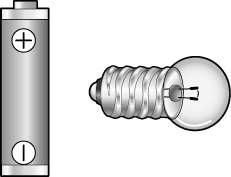 填填看20分%(每小題1分)下列哪些做法可以減緩能源耗損的速度？在（　）中打ˇ。（　）(１)上班時，多搭乘大眾運輸工具。（　）(２)短程距離，多選擇步行或騎腳踏車的方式。（　）(３)上、下樓時，盡量搭乘電梯。（　）(４)衣服自然晾乾，減少烘衣機使用。（　）(５)吹冷氣時，搭配電風扇使用。（　）(６)許多電器，共用一個插頭。（　）(７)出門時，拔掉一些不使用的電器插頭。皮卡丘可以把用完的廢電池拿到哪些地點回收？請打ˇ。（　）(１)大賣場或量販店（　）(２)清潔隊資源回收車（　）(３)便利商店（　）(４)建德國小訓導處（　）(５)舊衣回收箱通路中迴紋針開關，可將迴紋針換成下列   何者，燈泡可以再次發亮的打ˇ。（　）(１)10元硬幣（　）(２)原子筆筆管（　）(３)免洗筷（　）(４)塑膠墊板（　）(５)刀片目前臺灣主要的發電方式為ㄅ、水力發電　ㄆ、核能發電ㄇ、火力發電　依照所佔的比例由多到少排列寫出代號(       )> (       )> (       )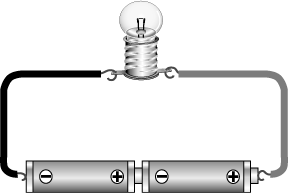 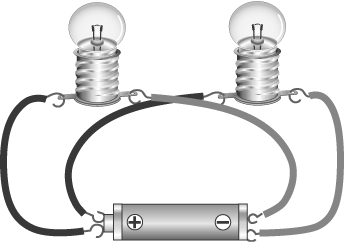 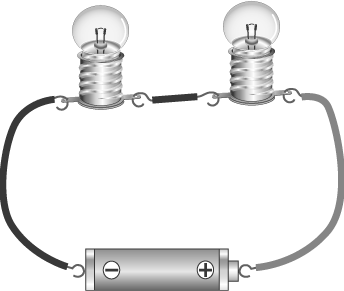 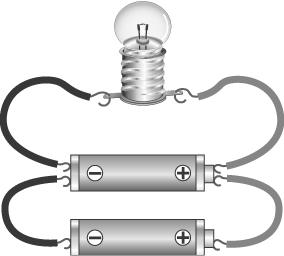 ㄅ筆記型電腦　 ㄆ手機　　　 ㄇ電動機車ㄈ手錶　             ㄉ手電筒　　 ㄊ鬧鐘